Переходим на электронные трудовые книжки С 1 января 2020 года в России введена электронная трудовая книжка (ЭТК). До конца текущего года работающим гражданам Республики Мордовия необходимо решить, в каком виде они хотят учитывать свой трудовой стаж (в бумажном или электронном), и подать соответствующее заявление работодателю. Электронная трудовая книжка имеет ряд преимуществ по сравнению с традиционной: удобный и быстрый доступ работников к информации о своей трудовой деятельности, минимизация ошибочных, неточных и недостоверных сведений о стаже, снижение издержек работодателей на приобретение, ведение и хранение бумажных трудовых книжек, дистанционное оформление пенсий по данным лицевого счета без дополнительного документального подтверждения, использование данных ЭТК для получения государственных услуг. 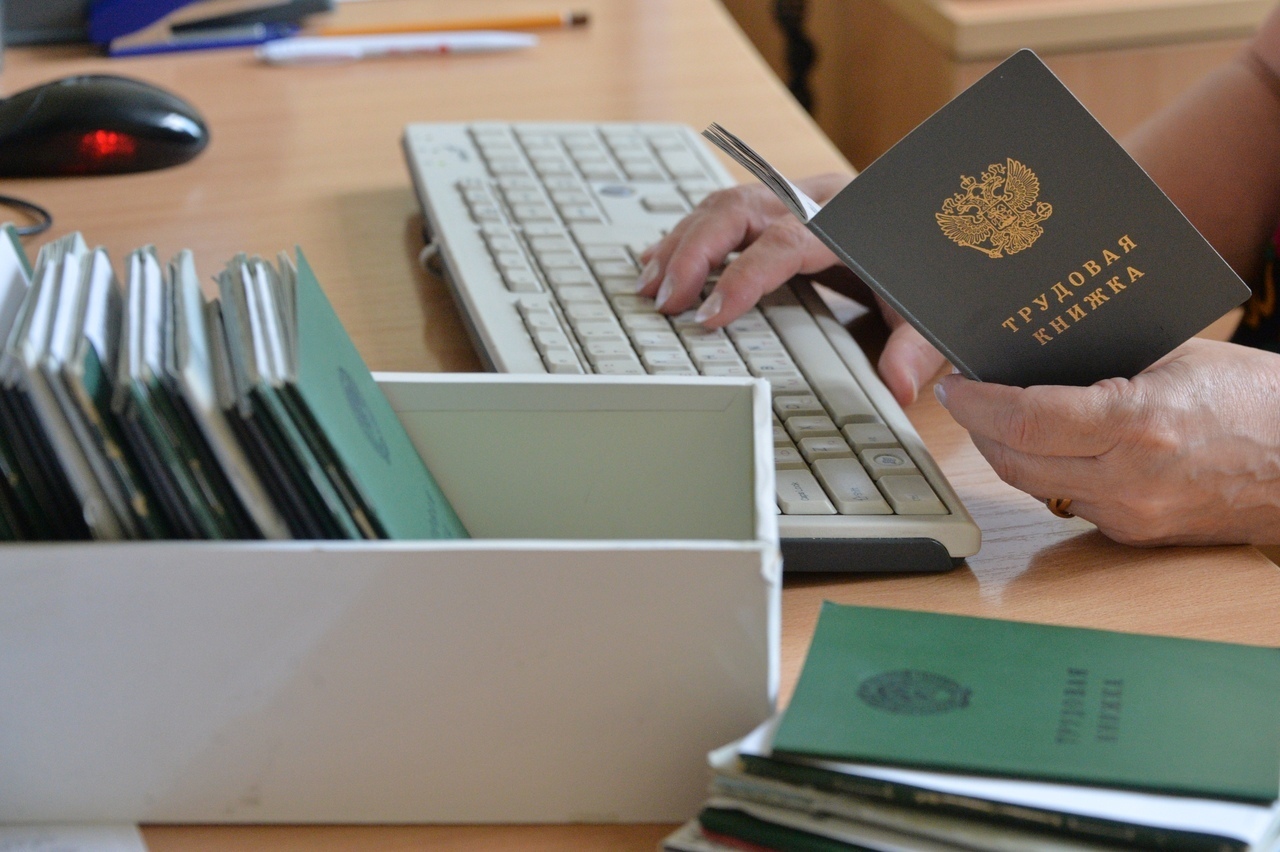 